Pragmatic Auditory Scan Communication Book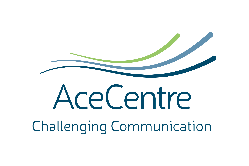 This pragmatic auditory scan communication book has been adapted from the work of Gayle Porter. Porter, G. (2007). Pragmatic Organisation Dynamic Display (PODD) communication books: Direct access templates. Melbourne: Cerebral Palsy Education Centre.The communication book is designed to be read aloud by the communication partner.  When the person who is using the book to communicate hears the option they want to communicate, they indicate “yes” in some way.  Try and read aloud the options in a neutral voice.  When an option is selected, you could repeat the word or phrase selected in a livelier voice.  You will see examples of this in the videos below.  Assembly InstructionsBegin by personalising the vocabulary within the book. You will find it easier if you keep to the structure provided, but anything can be changed.If you add another page to a category, keep the tab in the same place and add the appropriate letter to the numbered category e.g. if you added a page of respite friends to the category ‘People’ you could label it ‘8c. Respite friends’ and then copy the structure of the existing pages 8a / 8b.Page 18 is a spelling page and should be replaced with an alphabet chart that is familiar to the person who is communicating - see www.acecentre.org.uk for a range of alphabet charts if required.Update the instructions along the top on each page with guidance on how the person communicates “yes”.  If you make any other amendments to the instructions, ensure these are replicated on every page.Print out each page.  You could consider using tearproof / waterproof paper.Optional: On the right-hand side of each table there is a coloured square containing a number.  This tells you what page you are on and is intended to be used as a tab.  You could cut round this.Optional: You could then laminate the pages and cut round the tab again.  Ideally use a matt laminate pouch.Hole punch and place in a binder or secure the pages together in some other way.You can view videos of similar books being used on the Ace Centre’s YouTube page – www.youtube.com/acecentre.  Alternatively scan these codes to go directly there:A wide range of alternative paper-based communication tools are available at www.acecentre.org.uk.  Please also visit the website for more information about developing, using and supporting communication books or use the free advice line 0800 080 3115.   Partner Assisted Auditory Scan BookAdapted from PODD (Porter. G. 2007)Porter, G. (2007). Pragmatic Organisation Dynamic Display (PODD) communication books: Direct access templates. Melbourne: Cerebral Palsy Education Centre.Ruben shares a special moment: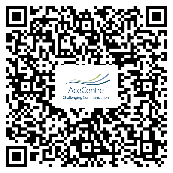 A demonstration of modelling with an auditory scan book: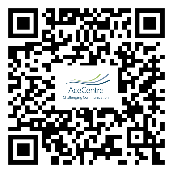 Read out loud the following list from top to bottom. Read each word/ sentence exactly as written. I will [insert individual’s ‘yes’ response] to indicate the word I want to say. Turn to the page number on the right to hear more of my message.Read out loud the following list from top to bottom. Read each word/ sentence exactly as written. I will [insert individual’s ‘yes’ response] to indicate the word I want to say. Turn to the page number on the right to hear more of my message.Read out loud the following list from top to bottom. Read each word/ sentence exactly as written. I will [insert individual’s ‘yes’ response] to indicate the word I want to say. Turn to the page number on the right to hear more of my message.Read out loud the following list from top to bottom. Read each word/ sentence exactly as written. I will [insert individual’s ‘yes’ response] to indicate the word I want to say. Turn to the page number on the right to hear more of my message.Read out loud the following list from top to bottom. Read each word/ sentence exactly as written. I will [insert individual’s ‘yes’ response] to indicate the word I want to say. Turn to the page number on the right to hear more of my message.Read out loud the following list from top to bottom. Read each word/ sentence exactly as written. I will [insert individual’s ‘yes’ response] to indicate the word I want to say. Turn to the page number on the right to hear more of my message.Read out loud the following list from top to bottom. Read each word/ sentence exactly as written. I will [insert individual’s ‘yes’ response] to indicate the word I want to say. Turn to the page number on the right to hear more of my message.Read out loud the following list from top to bottom. Read each word/ sentence exactly as written. I will [insert individual’s ‘yes’ response] to indicate the word I want to say. Turn to the page number on the right to hear more of my message.Read out loud the following list from top to bottom. Read each word/ sentence exactly as written. I will [insert individual’s ‘yes’ response] to indicate the word I want to say. Turn to the page number on the right to hear more of my message.Read out loud the following list from top to bottom. Read each word/ sentence exactly as written. I will [insert individual’s ‘yes’ response] to indicate the word I want to say. Turn to the page number on the right to hear more of my message.11Quick chatQuick chatgo to 2go to 2go to 2Something’s wrongSomething’s wronggo to 3go to 3go to 3I don’t like thisI don’t like thisgo to 4go to 4go to 4I like thisI like thisgo to 5go to 5go to 5CategoriesCategoriesgo to 7go to 7go to 7I want somethingI want somethinggo to 9go to 9go to 9Let’s go somewhereLet’s go somewherego to 10go to 10go to 10I’m asking a questionI’m asking a questiongo to 6go to 6go to 6I shall spell itI shall spell itgo to 18go to 18go to 18Read out loud the following list from top to bottom. Read each word/ sentence exactly as written. I will [insert individual’s ‘yes’ response] to indicate the word I want to say. Turn to the page number on the right to hear more of my message.Read out loud the following list from top to bottom. Read each word/ sentence exactly as written. I will [insert individual’s ‘yes’ response] to indicate the word I want to say. Turn to the page number on the right to hear more of my message.Read out loud the following list from top to bottom. Read each word/ sentence exactly as written. I will [insert individual’s ‘yes’ response] to indicate the word I want to say. Turn to the page number on the right to hear more of my message.Read out loud the following list from top to bottom. Read each word/ sentence exactly as written. I will [insert individual’s ‘yes’ response] to indicate the word I want to say. Turn to the page number on the right to hear more of my message.Quick chat wordsQuick chat wordsQuick chat wordsQuick chat wordsmoremoremoremore222finishfinishfinishfinishuh ohuh ohuh ohuh ohI doI doI doI doI don’t knowI don’t knowI don’t knowI don’t knowhelphelphelphelphurry uphurry uphurry uphurry upwait a minutewait a minutewait a minutewait a minutethank youthank youthank youthank youlet’s do something elsego to 9go to 9go to 9I love youI love youI love youI love youI want to do what the other kids are doingI want to do what the other kids are doingI want to do what the other kids are doingI want to do what the other kids are doingmore quick chatgo to 2ago to 2ago to 2aRead out loud the following list from top to bottom. Read each word/ sentence exactly as written. I will [insert individual’s ‘yes’ response] to indicate the word I want to say. Turn to the page number on the right to hear more of my message.Read out loud the following list from top to bottom. Read each word/ sentence exactly as written. I will [insert individual’s ‘yes’ response] to indicate the word I want to say. Turn to the page number on the right to hear more of my message.Read out loud the following list from top to bottom. Read each word/ sentence exactly as written. I will [insert individual’s ‘yes’ response] to indicate the word I want to say. Turn to the page number on the right to hear more of my message.More quick chatMore quick chatMore quick chatThat ticklesThat ticklesThat tickles2a2a2aI haven’t finishedI haven’t finishedI haven’t finishedThat’s not rightThat’s not rightThat’s not rightI want a different oneI want a different oneI want a different oneNotNotNotRead out loud the following list from top to bottom. Read each word/ sentence exactly as written. I will [insert individual’s ‘yes’ response] to indicate the word I want to say. Turn to the page number on the right to hear more of my message.Read out loud the following list from top to bottom. Read each word/ sentence exactly as written. I will [insert individual’s ‘yes’ response] to indicate the word I want to say. Turn to the page number on the right to hear more of my message.Read out loud the following list from top to bottom. Read each word/ sentence exactly as written. I will [insert individual’s ‘yes’ response] to indicate the word I want to say. Turn to the page number on the right to hear more of my message.Read out loud the following list from top to bottom. Read each word/ sentence exactly as written. I will [insert individual’s ‘yes’ response] to indicate the word I want to say. Turn to the page number on the right to hear more of my message.Read out loud the following list from top to bottom. Read each word/ sentence exactly as written. I will [insert individual’s ‘yes’ response] to indicate the word I want to say. Turn to the page number on the right to hear more of my message.Read out loud the following list from top to bottom. Read each word/ sentence exactly as written. I will [insert individual’s ‘yes’ response] to indicate the word I want to say. Turn to the page number on the right to hear more of my message.Read out loud the following list from top to bottom. Read each word/ sentence exactly as written. I will [insert individual’s ‘yes’ response] to indicate the word I want to say. Turn to the page number on the right to hear more of my message.Read out loud the following list from top to bottom. Read each word/ sentence exactly as written. I will [insert individual’s ‘yes’ response] to indicate the word I want to say. Turn to the page number on the right to hear more of my message.Read out loud the following list from top to bottom. Read each word/ sentence exactly as written. I will [insert individual’s ‘yes’ response] to indicate the word I want to say. Turn to the page number on the right to hear more of my message.Something’s wrongSomething’s wrongSomething’s wrongSomething’s wrongSomething’s wrongSomething’s wrongSomething’s wrongSomething’s wrongSomething’s wrongI have an itchI have an itchI have an itchI have an itchgo to 3ago to 3ago to 3ago to 3ago to 3aI feel sickI feel sickI feel sickI feel sickI feel sickI feel sickI feel sickI feel sickI feel sick333I’m soreI’m soreI’m soreI’m sorego to 3ago to 3ago to 3ago to 3ago to 3aI want to change positionI want to change positionI want to change positionI want to change positionI want to change positionI want to change positionI want to change positionI want to change positionI want to change positionI’ve got a painI’ve got a painI’ve got a painI’ve got a paingo to 3ago to 3ago to 3ago to 3ago to 3aI’m tiredI’m tiredI’m tiredI’m tiredI’m tiredI’m tiredI’m tiredI’m tiredI’m tiredI’m angryI’m angryI’m angryI’m angryI’m angryI’m angryI’m angryI’m angryI’m angryI’m upset about somethingI’m upset about somethingI’m upset about somethingI’m upset about somethinggo to 7go to 7go to 7go to 7go to 7I’m upset about someoneI’m upset about someoneI’m upset about someoneI’m upset about someonego to 8go to 8go to 8go to 8go to 8I’m hotI’m hotI’m hotI’m hotI’m hotI’m hotI’m hotI’m hotI’m hotI’m coldI’m coldI’m coldI’m coldI’m coldI’m coldI’m coldI’m coldI’m coldPEG site is sorePEG site is sorePEG site is sorePEG site is sorePEG site is sorePEG site is sorePEG site is sorePEG site is sorePEG site is sorePEG feed is coldPEG feed is coldPEG feed is coldPEG feed is coldPEG feed is coldPEG feed is coldPEG feed is coldPEG feed is coldPEG feed is coldI’ll spell itI’ll spell itI’ll spell itI’ll spell itgo to 18go to 18go to 18go to 18go to 18Read out loud the following list from top to bottom. Read each word/ sentence exactly as written. I will [insert individual’s ‘yes’ response] to indicate the word I want to say. Turn to the page number on the right to hear more of my message.Read out loud the following list from top to bottom. Read each word/ sentence exactly as written. I will [insert individual’s ‘yes’ response] to indicate the word I want to say. Turn to the page number on the right to hear more of my message.Read out loud the following list from top to bottom. Read each word/ sentence exactly as written. I will [insert individual’s ‘yes’ response] to indicate the word I want to say. Turn to the page number on the right to hear more of my message.Read out loud the following list from top to bottom. Read each word/ sentence exactly as written. I will [insert individual’s ‘yes’ response] to indicate the word I want to say. Turn to the page number on the right to hear more of my message.Read out loud the following list from top to bottom. Read each word/ sentence exactly as written. I will [insert individual’s ‘yes’ response] to indicate the word I want to say. Turn to the page number on the right to hear more of my message.Read out loud the following list from top to bottom. Read each word/ sentence exactly as written. I will [insert individual’s ‘yes’ response] to indicate the word I want to say. Turn to the page number on the right to hear more of my message.Read out loud the following list from top to bottom. Read each word/ sentence exactly as written. I will [insert individual’s ‘yes’ response] to indicate the word I want to say. Turn to the page number on the right to hear more of my message.Read out loud the following list from top to bottom. Read each word/ sentence exactly as written. I will [insert individual’s ‘yes’ response] to indicate the word I want to say. Turn to the page number on the right to hear more of my message.Read out loud the following list from top to bottom. Read each word/ sentence exactly as written. I will [insert individual’s ‘yes’ response] to indicate the word I want to say. Turn to the page number on the right to hear more of my message.Read out loud the following list from top to bottom. Read each word/ sentence exactly as written. I will [insert individual’s ‘yes’ response] to indicate the word I want to say. Turn to the page number on the right to hear more of my message.BodyBodyBodyBodyBodyBodyBodyBodyBodyBodyheadheadheadheadheadheadheadheadheadheadNeckNeckNeckNeckNeckNeckNeckNeckNeckNeck33ChestChestChestChestChestChestChestChestChestChestArmArmArmArmArmArmArmArmArmArmHandHandHandHandHandHandHandHandHandHandTummyTummyTummyTummyTummyTummyTummyTummyTummyTummyBackBackBackBackBackBackBackBackBackBackBottomBottomBottomBottomBottomBottomBottomBottomBottomBottomLegLegLegLegLegLegLegLegLegLegFootFootFootFootFootFootFootFootFootFootrightrightrightrightrightrightrightrightrightrightLeftLeftLeftLeftLeftLeftLeftLeftLeftLeftBothBothBothBothBothBothBothBothBothBothI’ll spell itI’ll spell itI’ll spell itI’ll spell itI’ll spell itgo to 18go to 18go to 18go to 18go to 18Read out loud the following list from top to bottom. Read each word/ sentence exactly as written. I will [insert individual’s ‘yes’ response] to indicate the word I want to say. Turn to the page number on the right to hear more of my message.Read out loud the following list from top to bottom. Read each word/ sentence exactly as written. I will [insert individual’s ‘yes’ response] to indicate the word I want to say. Turn to the page number on the right to hear more of my message.Read out loud the following list from top to bottom. Read each word/ sentence exactly as written. I will [insert individual’s ‘yes’ response] to indicate the word I want to say. Turn to the page number on the right to hear more of my message.Read out loud the following list from top to bottom. Read each word/ sentence exactly as written. I will [insert individual’s ‘yes’ response] to indicate the word I want to say. Turn to the page number on the right to hear more of my message.Read out loud the following list from top to bottom. Read each word/ sentence exactly as written. I will [insert individual’s ‘yes’ response] to indicate the word I want to say. Turn to the page number on the right to hear more of my message.Read out loud the following list from top to bottom. Read each word/ sentence exactly as written. I will [insert individual’s ‘yes’ response] to indicate the word I want to say. Turn to the page number on the right to hear more of my message.Read out loud the following list from top to bottom. Read each word/ sentence exactly as written. I will [insert individual’s ‘yes’ response] to indicate the word I want to say. Turn to the page number on the right to hear more of my message.Read out loud the following list from top to bottom. Read each word/ sentence exactly as written. I will [insert individual’s ‘yes’ response] to indicate the word I want to say. Turn to the page number on the right to hear more of my message.Read out loud the following list from top to bottom. Read each word/ sentence exactly as written. I will [insert individual’s ‘yes’ response] to indicate the word I want to say. Turn to the page number on the right to hear more of my message.Read out loud the following list from top to bottom. Read each word/ sentence exactly as written. I will [insert individual’s ‘yes’ response] to indicate the word I want to say. Turn to the page number on the right to hear more of my message.I don’t like thisI don’t like thisI don’t like thisI don’t like thisI don’t like thisI don’t like thisI don’t like thisI don’t like thisI don’t like thisI don’t like thisgrossgrossgrossgrossgrossgrossgrossgrossgrossgrossstop itstop itstop itstop itstop itstop itstop itstop itstop itstop itscaryscaryscaryscaryscaryscaryscaryscaryscaryscary44too hardtoo hardtoo hardtoo hardtoo hardtoo hardtoo hardtoo hardtoo hardtoo hardI can’t see itI can’t see itI can’t see itI can’t see itI can’t see itI can’t see itI can’t see itI can’t see itI can’t see itI can’t see itI don’t want to do itI don’t want to do itI don’t want to do itI don’t want to do itI don’t want to do itI don’t want to do itI don’t want to do itI don’t want to do itI don’t want to do itI don’t want to do itboringboringboringboringboringboringboringboringboringboringLet’s do something elseLet’s do something elseLet’s do something elseLet’s do something elseLet’s do something elsego to 9go to 9go to 9go to 9go to 9I’ll spell it I’ll spell it I’ll spell it I’ll spell it I’ll spell it go to 18go to 18go to 18go to 18go to 18Read out loud the following list from top to bottom. Read each word/ sentence exactly as written. I will [insert individual’s ‘yes’ response] to indicate the word I want to say. Turn to the page number on the right to hear more of my message.Read out loud the following list from top to bottom. Read each word/ sentence exactly as written. I will [insert individual’s ‘yes’ response] to indicate the word I want to say. Turn to the page number on the right to hear more of my message.Read out loud the following list from top to bottom. Read each word/ sentence exactly as written. I will [insert individual’s ‘yes’ response] to indicate the word I want to say. Turn to the page number on the right to hear more of my message.Read out loud the following list from top to bottom. Read each word/ sentence exactly as written. I will [insert individual’s ‘yes’ response] to indicate the word I want to say. Turn to the page number on the right to hear more of my message.Read out loud the following list from top to bottom. Read each word/ sentence exactly as written. I will [insert individual’s ‘yes’ response] to indicate the word I want to say. Turn to the page number on the right to hear more of my message.Read out loud the following list from top to bottom. Read each word/ sentence exactly as written. I will [insert individual’s ‘yes’ response] to indicate the word I want to say. Turn to the page number on the right to hear more of my message.Read out loud the following list from top to bottom. Read each word/ sentence exactly as written. I will [insert individual’s ‘yes’ response] to indicate the word I want to say. Turn to the page number on the right to hear more of my message.Read out loud the following list from top to bottom. Read each word/ sentence exactly as written. I will [insert individual’s ‘yes’ response] to indicate the word I want to say. Turn to the page number on the right to hear more of my message.Read out loud the following list from top to bottom. Read each word/ sentence exactly as written. I will [insert individual’s ‘yes’ response] to indicate the word I want to say. Turn to the page number on the right to hear more of my message.Read out loud the following list from top to bottom. Read each word/ sentence exactly as written. I will [insert individual’s ‘yes’ response] to indicate the word I want to say. Turn to the page number on the right to hear more of my message.I like thisI like thisI like thisI like thisI like thisI like thisI like thisI like thisI like thisI like thiscoolcoolcoolcoolcoolcoolcoolcoolcoolcoolgoodgoodgoodgoodgoodgoodgoodgoodgoodgoodfunnyfunnyfunnyfunnyfunnyfunnyfunnyfunnyfunnyfunnyfantasticfantasticfantasticfantasticfantasticfantasticfantasticfantasticfantasticfantastic55nicenicenicenicenicenicenicenicenicenicegreatgreatgreatgreatgreatgreatgreatgreatgreatgreatyummyyummyyummyyummyyummyyummyyummyyummyyummyyummyLet’s do more of thisLet’s do more of thisLet’s do more of thisLet’s do more of thisLet’s do more of thisLet’s do more of thisLet’s do more of thisLet’s do more of thisLet’s do more of thisLet’s do more of thisI’ll spell itI’ll spell itI’ll spell itI’ll spell itI’ll spell itgo to 18go to 18go to 18go to 18go to 18Read out loud the following list from top to bottom. Read each word/ sentence exactly as written. I will [insert individual’s ‘yes’ response] to indicate the word I want to say. Turn to the page number on the right to hear more of my message.Read out loud the following list from top to bottom. Read each word/ sentence exactly as written. I will [insert individual’s ‘yes’ response] to indicate the word I want to say. Turn to the page number on the right to hear more of my message.Read out loud the following list from top to bottom. Read each word/ sentence exactly as written. I will [insert individual’s ‘yes’ response] to indicate the word I want to say. Turn to the page number on the right to hear more of my message.Read out loud the following list from top to bottom. Read each word/ sentence exactly as written. I will [insert individual’s ‘yes’ response] to indicate the word I want to say. Turn to the page number on the right to hear more of my message.Read out loud the following list from top to bottom. Read each word/ sentence exactly as written. I will [insert individual’s ‘yes’ response] to indicate the word I want to say. Turn to the page number on the right to hear more of my message.Read out loud the following list from top to bottom. Read each word/ sentence exactly as written. I will [insert individual’s ‘yes’ response] to indicate the word I want to say. Turn to the page number on the right to hear more of my message.Read out loud the following list from top to bottom. Read each word/ sentence exactly as written. I will [insert individual’s ‘yes’ response] to indicate the word I want to say. Turn to the page number on the right to hear more of my message.Read out loud the following list from top to bottom. Read each word/ sentence exactly as written. I will [insert individual’s ‘yes’ response] to indicate the word I want to say. Turn to the page number on the right to hear more of my message.Read out loud the following list from top to bottom. Read each word/ sentence exactly as written. I will [insert individual’s ‘yes’ response] to indicate the word I want to say. Turn to the page number on the right to hear more of my message.Read out loud the following list from top to bottom. Read each word/ sentence exactly as written. I will [insert individual’s ‘yes’ response] to indicate the word I want to say. Turn to the page number on the right to hear more of my message.I’m asking a questionI’m asking a questionI’m asking a questionI’m asking a questionI’m asking a questionI’m asking a questionI’m asking a questionI’m asking a questionI’m asking a questionI’m asking a questionWhat time is it?What time is it?What time is it?What time is it?What time is it?What time is it?What time is it?What time is it?What time is it?What time is it?What’s happening?What’s happening?What’s happening?What’s happening?What’s happening?What’s happening?What’s happening?What’s happening?What’s happening?What’s happening?What’s that?What’s that?What’s that?What’s that?What’s that?What’s that?What’s that?What’s that?What’s that?What’s that?What have we got next?What have we got next?What have we got next?What have we got next?What have we got next?What have we got next?What have we got next?What have we got next?What have we got next?What have we got next?Where are we going?Where are we going?Where are we going?Where are we going?Where are we going?Where are we going?Where are we going?Where are we going?Where are we going?Where are we going?66Where is...?Where is...?Where is...?Where is...?Where is...?go to 7go to 7go to 7go to 7go to 7I have a question about...I have a question about...I have a question about...I have a question about...I have a question about...go to 7go to 7go to 7go to 7go to 7Where?Where?Where?Where?Where?Where?Where?Where?Where?Where?Who?Who?Who?Who?Who?Who?Who?Who?Who?Who?When?When?When?When?When?When?When?When?When?When?Why?Why?Why?Why?Why?Why?Why?Why?Why?Why?What’s your name?What’s your name?What’s your name?What’s your name?What’s your name?What’s your name?What’s your name?What’s your name?What’s your name?What’s your name?Can I have your phone number?Can I have your phone number?Can I have your phone number?Can I have your phone number?Can I have your phone number?Can I have your phone number?Can I have your phone number?Can I have your phone number?Can I have your phone number?Can I have your phone number?I’ll spell itI’ll spell itI’ll spell itI’ll spell itI’ll spell itgo to 18go to 18go to 18go to 18go to 18Read out loud the following list from top to bottom. Read each word/ sentence exactly as written. I will [insert individual’s ‘yes’ response] to indicate the word I want to say. Turn to the page number on the right to hear more of my message.Read out loud the following list from top to bottom. Read each word/ sentence exactly as written. I will [insert individual’s ‘yes’ response] to indicate the word I want to say. Turn to the page number on the right to hear more of my message.Read out loud the following list from top to bottom. Read each word/ sentence exactly as written. I will [insert individual’s ‘yes’ response] to indicate the word I want to say. Turn to the page number on the right to hear more of my message.Read out loud the following list from top to bottom. Read each word/ sentence exactly as written. I will [insert individual’s ‘yes’ response] to indicate the word I want to say. Turn to the page number on the right to hear more of my message.Read out loud the following list from top to bottom. Read each word/ sentence exactly as written. I will [insert individual’s ‘yes’ response] to indicate the word I want to say. Turn to the page number on the right to hear more of my message.Read out loud the following list from top to bottom. Read each word/ sentence exactly as written. I will [insert individual’s ‘yes’ response] to indicate the word I want to say. Turn to the page number on the right to hear more of my message.Read out loud the following list from top to bottom. Read each word/ sentence exactly as written. I will [insert individual’s ‘yes’ response] to indicate the word I want to say. Turn to the page number on the right to hear more of my message.Read out loud the following list from top to bottom. Read each word/ sentence exactly as written. I will [insert individual’s ‘yes’ response] to indicate the word I want to say. Turn to the page number on the right to hear more of my message.Read out loud the following list from top to bottom. Read each word/ sentence exactly as written. I will [insert individual’s ‘yes’ response] to indicate the word I want to say. Turn to the page number on the right to hear more of my message.Read out loud the following list from top to bottom. Read each word/ sentence exactly as written. I will [insert individual’s ‘yes’ response] to indicate the word I want to say. Turn to the page number on the right to hear more of my message.peoplepeoplepeoplepeoplepeoplego to 8go to 8go to 8go to 8go to 8actionsactionsactionsactionsactionsgo to 11go to 11go to 11go to 11go to 11activities activities activities activities activities go to 9go to 9go to 9go to 9go to 9placesplacesplacesplacesplacesgo to 10go to 10go to 10go to 10go to 10special eventsspecial eventsspecial eventsspecial eventsspecial eventsgo to 12go to 12go to 12go to 12go to 12health and bodyhealth and bodyhealth and bodyhealth and bodyhealth and bodygo to 3ago to 3ago to 3ago to 3ago to 3a77clothesclothesclothesclothesclothesgo to 13go to 13go to 13go to 13go to 13animalsanimalsanimalsanimalsanimalsgo to 14go to 14go to 14go to 14go to 14timetimetimetimetimego to 15go to 15go to 15go to 15go to 15transporttransporttransporttransporttransportgo to 16go to 16go to 16go to 16go to 16colourscolourscolourscolourscoloursgo to 17go to 17go to 17go to 17go to 17go back to page 1go back to page 1go back to page 1go back to page 1go back to page 1go to 1go to 1go to 1go to 1go to 1Read out loud the following list from top to bottom. Read each word/ sentence exactly as written. I will [insert individual’s ‘yes’ response] to indicate the word I want to say. Turn to the page number on the right to hear more of my message.Read out loud the following list from top to bottom. Read each word/ sentence exactly as written. I will [insert individual’s ‘yes’ response] to indicate the word I want to say. Turn to the page number on the right to hear more of my message.Read out loud the following list from top to bottom. Read each word/ sentence exactly as written. I will [insert individual’s ‘yes’ response] to indicate the word I want to say. Turn to the page number on the right to hear more of my message.Read out loud the following list from top to bottom. Read each word/ sentence exactly as written. I will [insert individual’s ‘yes’ response] to indicate the word I want to say. Turn to the page number on the right to hear more of my message.Read out loud the following list from top to bottom. Read each word/ sentence exactly as written. I will [insert individual’s ‘yes’ response] to indicate the word I want to say. Turn to the page number on the right to hear more of my message.Read out loud the following list from top to bottom. Read each word/ sentence exactly as written. I will [insert individual’s ‘yes’ response] to indicate the word I want to say. Turn to the page number on the right to hear more of my message.Read out loud the following list from top to bottom. Read each word/ sentence exactly as written. I will [insert individual’s ‘yes’ response] to indicate the word I want to say. Turn to the page number on the right to hear more of my message.Read out loud the following list from top to bottom. Read each word/ sentence exactly as written. I will [insert individual’s ‘yes’ response] to indicate the word I want to say. Turn to the page number on the right to hear more of my message.Read out loud the following list from top to bottom. Read each word/ sentence exactly as written. I will [insert individual’s ‘yes’ response] to indicate the word I want to say. Turn to the page number on the right to hear more of my message.Read out loud the following list from top to bottom. Read each word/ sentence exactly as written. I will [insert individual’s ‘yes’ response] to indicate the word I want to say. Turn to the page number on the right to hear more of my message.PeoplePeoplePeoplePeoplePeoplePeoplePeoplePeoplePeoplePeopleMumMumask me if I want to go to categories 7ask me if I want to go to categories 7ask me if I want to go to categories 7ask me if I want to go to categories 7ask me if I want to go to categories 7ask me if I want to go to categories 7ask me if I want to go to categories 7ask me if I want to go to categories 7DadDadask me if I want to go to categories 7ask me if I want to go to categories 7ask me if I want to go to categories 7ask me if I want to go to categories 7ask me if I want to go to categories 7ask me if I want to go to categories 7ask me if I want to go to categories 7ask me if I want to go to categories 7friendsfriendsfriendsfriendsfriendsgo to 8ago to 8ago to 8ago to 8ago to 8astaffstaffstaffstaffstaffgo to 8bgo to 8bgo to 8bgo to 8bgo to 8bbrotherbrotherask me if I want to go to categories 7ask me if I want to go to categories 7ask me if I want to go to categories 7ask me if I want to go to categories 7ask me if I want to go to categories 7ask me if I want to go to categories 7ask me if I want to go to categories 7ask me if I want to go to categories 7sistersisterask me if I want to go to categories 7ask me if I want to go to categories 7ask me if I want to go to categories 7ask me if I want to go to categories 7ask me if I want to go to categories 7ask me if I want to go to categories 7ask me if I want to go to categories 7ask me if I want to go to categories 7GranGranask me if I want to go to categories 7ask me if I want to go to categories 7ask me if I want to go to categories 7ask me if I want to go to categories 7ask me if I want to go to categories 7ask me if I want to go to categories 7ask me if I want to go to categories 7ask me if I want to go to categories 788GranddadGranddadask me if I want to go to categories 7ask me if I want to go to categories 7ask me if I want to go to categories 7ask me if I want to go to categories 7ask me if I want to go to categories 7ask me if I want to go to categories 7ask me if I want to go to categories 7ask me if I want to go to categories 7ListListask me if I want to go to categories 7ask me if I want to go to categories 7ask me if I want to go to categories 7ask me if I want to go to categories 7ask me if I want to go to categories 7ask me if I want to go to categories 7ask me if I want to go to categories 7ask me if I want to go to categories 7I’ll spell itI’ll spell itI’ll spell itI’ll spell itI’ll spell itgo to 18go to 18go to 18go to 18go to 18Read out loud the following list from top to bottom. Read each word/ sentence exactly as written. I will [insert individual’s ‘yes’ response] to indicate the word I want to say. Turn to the page number on the right to hear more of my message.Read out loud the following list from top to bottom. Read each word/ sentence exactly as written. I will [insert individual’s ‘yes’ response] to indicate the word I want to say. Turn to the page number on the right to hear more of my message.Read out loud the following list from top to bottom. Read each word/ sentence exactly as written. I will [insert individual’s ‘yes’ response] to indicate the word I want to say. Turn to the page number on the right to hear more of my message.Read out loud the following list from top to bottom. Read each word/ sentence exactly as written. I will [insert individual’s ‘yes’ response] to indicate the word I want to say. Turn to the page number on the right to hear more of my message.Read out loud the following list from top to bottom. Read each word/ sentence exactly as written. I will [insert individual’s ‘yes’ response] to indicate the word I want to say. Turn to the page number on the right to hear more of my message.Read out loud the following list from top to bottom. Read each word/ sentence exactly as written. I will [insert individual’s ‘yes’ response] to indicate the word I want to say. Turn to the page number on the right to hear more of my message.Read out loud the following list from top to bottom. Read each word/ sentence exactly as written. I will [insert individual’s ‘yes’ response] to indicate the word I want to say. Turn to the page number on the right to hear more of my message.Read out loud the following list from top to bottom. Read each word/ sentence exactly as written. I will [insert individual’s ‘yes’ response] to indicate the word I want to say. Turn to the page number on the right to hear more of my message.Read out loud the following list from top to bottom. Read each word/ sentence exactly as written. I will [insert individual’s ‘yes’ response] to indicate the word I want to say. Turn to the page number on the right to hear more of my message.Read out loud the following list from top to bottom. Read each word/ sentence exactly as written. I will [insert individual’s ‘yes’ response] to indicate the word I want to say. Turn to the page number on the right to hear more of my message.FriendsFriendsFriendsFriendsFriendsFriendsFriendsFriendsFriendsFriendsFriend 1Friend 1ask me if I want to go to categories 7ask me if I want to go to categories 7ask me if I want to go to categories 7ask me if I want to go to categories 7ask me if I want to go to categories 7ask me if I want to go to categories 7ask me if I want to go to categories 7ask me if I want to go to categories 7Friend 2Friend 2ask me if I want to go to categories 7ask me if I want to go to categories 7ask me if I want to go to categories 7ask me if I want to go to categories 7ask me if I want to go to categories 7ask me if I want to go to categories 7ask me if I want to go to categories 7ask me if I want to go to categories 7Friend 3Friend 3ask me if I want to go to categories 7ask me if I want to go to categories 7ask me if I want to go to categories 7ask me if I want to go to categories 7ask me if I want to go to categories 7ask me if I want to go to categories 7ask me if I want to go to categories 7ask me if I want to go to categories 7ask me if I want to go to categories 7ask me if I want to go to categories 7ask me if I want to go to categories 7ask me if I want to go to categories 7ask me if I want to go to categories 7ask me if I want to go to categories 7ask me if I want to go to categories 7ask me if I want to go to categories 7ask me if I want to go to categories 7ask me if I want to go to categories 7ask me if I want to go to categories 7ask me if I want to go to categories 7ask me if I want to go to categories 7ask me if I want to go to categories 7ask me if I want to go to categories 7ask me if I want to go to categories 7ask me if I want to go to categories 7ask me if I want to go to categories 7ask me if I want to go to categories 7ask me if I want to go to categories 7ask me if I want to go to categories 7ask me if I want to go to categories 7ask me if I want to go to categories 7ask me if I want to go to categories 7ask me if I want to go to categories 7ask me if I want to go to categories 7ask me if I want to go to categories 7ask me if I want to go to categories 7ask me if I want to go to categories 7ask me if I want to go to categories 7ask me if I want to go to categories 7ask me if I want to go to categories 78a8aask me if I want to go to categories 7ask me if I want to go to categories 7ask me if I want to go to categories 7ask me if I want to go to categories 7ask me if I want to go to categories 7ask me if I want to go to categories 7ask me if I want to go to categories 7ask me if I want to go to categories 7ListListListListListListListListListListI’ll spell itI’ll spell itI’ll spell itI’ll spell itI’ll spell itgo to 18go to 18go to 18go to 18go to 18Read out loud the following list from top to bottom. Read each word/ sentence exactly as written. I will [insert individual’s ‘yes’ response] to indicate the word I want to say. Turn to the page number on the right to hear more of my message.Read out loud the following list from top to bottom. Read each word/ sentence exactly as written. I will [insert individual’s ‘yes’ response] to indicate the word I want to say. Turn to the page number on the right to hear more of my message.Read out loud the following list from top to bottom. Read each word/ sentence exactly as written. I will [insert individual’s ‘yes’ response] to indicate the word I want to say. Turn to the page number on the right to hear more of my message.Read out loud the following list from top to bottom. Read each word/ sentence exactly as written. I will [insert individual’s ‘yes’ response] to indicate the word I want to say. Turn to the page number on the right to hear more of my message.Read out loud the following list from top to bottom. Read each word/ sentence exactly as written. I will [insert individual’s ‘yes’ response] to indicate the word I want to say. Turn to the page number on the right to hear more of my message.Read out loud the following list from top to bottom. Read each word/ sentence exactly as written. I will [insert individual’s ‘yes’ response] to indicate the word I want to say. Turn to the page number on the right to hear more of my message.Read out loud the following list from top to bottom. Read each word/ sentence exactly as written. I will [insert individual’s ‘yes’ response] to indicate the word I want to say. Turn to the page number on the right to hear more of my message.Read out loud the following list from top to bottom. Read each word/ sentence exactly as written. I will [insert individual’s ‘yes’ response] to indicate the word I want to say. Turn to the page number on the right to hear more of my message.Read out loud the following list from top to bottom. Read each word/ sentence exactly as written. I will [insert individual’s ‘yes’ response] to indicate the word I want to say. Turn to the page number on the right to hear more of my message.Read out loud the following list from top to bottom. Read each word/ sentence exactly as written. I will [insert individual’s ‘yes’ response] to indicate the word I want to say. Turn to the page number on the right to hear more of my message.StaffStaffStaffStaffStaffStaffStaffStaffStaffStaffStaff name 1Staff name 1ask me if I want to go to categories 7ask me if I want to go to categories 7ask me if I want to go to categories 7ask me if I want to go to categories 7ask me if I want to go to categories 7ask me if I want to go to categories 7ask me if I want to go to categories 7ask me if I want to go to categories 7Staff name 2Staff name 2ask me if I want to go to categories 7ask me if I want to go to categories 7ask me if I want to go to categories 7ask me if I want to go to categories 7ask me if I want to go to categories 7ask me if I want to go to categories 7ask me if I want to go to categories 7ask me if I want to go to categories 7ask me if I want to go to categories 7ask me if I want to go to categories 7ask me if I want to go to categories 7ask me if I want to go to categories 7ask me if I want to go to categories 7ask me if I want to go to categories 7ask me if I want to go to categories 7ask me if I want to go to categories 7ask me if I want to go to categories 7ask me if I want to go to categories 7ask me if I want to go to categories 7ask me if I want to go to categories 7ask me if I want to go to categories 7ask me if I want to go to categories 7ask me if I want to go to categories 7ask me if I want to go to categories 7DoctorDoctorask me if I want to go to categories 7ask me if I want to go to categories 7ask me if I want to go to categories 7ask me if I want to go to categories 7ask me if I want to go to categories 7ask me if I want to go to categories 7ask me if I want to go to categories 7ask me if I want to go to categories 7DentistDentistask me if I want to go to categories 7ask me if I want to go to categories 7ask me if I want to go to categories 7ask me if I want to go to categories 7ask me if I want to go to categories 7ask me if I want to go to categories 7ask me if I want to go to categories 7ask me if I want to go to categories 7PhysiotherapistPhysiotherapistask me if I want to go to categories 7ask me if I want to go to categories 7ask me if I want to go to categories 7ask me if I want to go to categories 7ask me if I want to go to categories 7ask me if I want to go to categories 7ask me if I want to go to categories 7ask me if I want to go to categories 78b8bSpeech TherapistSpeech Therapistask me if I want to go to categories 7ask me if I want to go to categories 7ask me if I want to go to categories 7ask me if I want to go to categories 7ask me if I want to go to categories 7ask me if I want to go to categories 7ask me if I want to go to categories 7ask me if I want to go to categories 7ListListListListListListListListListListI’ll spell itI’ll spell itI’ll spell itI’ll spell itI’ll spell itI’ll spell itgo to 18go to 18go to 18go to 18Read out loud the following list from top to bottom. Read each word/ sentence exactly as written. I will [insert individual’s ‘yes’ response] to indicate the word I want to say. Turn to the page number on the right to hear more of my message.Read out loud the following list from top to bottom. Read each word/ sentence exactly as written. I will [insert individual’s ‘yes’ response] to indicate the word I want to say. Turn to the page number on the right to hear more of my message.Read out loud the following list from top to bottom. Read each word/ sentence exactly as written. I will [insert individual’s ‘yes’ response] to indicate the word I want to say. Turn to the page number on the right to hear more of my message.Read out loud the following list from top to bottom. Read each word/ sentence exactly as written. I will [insert individual’s ‘yes’ response] to indicate the word I want to say. Turn to the page number on the right to hear more of my message.Read out loud the following list from top to bottom. Read each word/ sentence exactly as written. I will [insert individual’s ‘yes’ response] to indicate the word I want to say. Turn to the page number on the right to hear more of my message.Read out loud the following list from top to bottom. Read each word/ sentence exactly as written. I will [insert individual’s ‘yes’ response] to indicate the word I want to say. Turn to the page number on the right to hear more of my message.Read out loud the following list from top to bottom. Read each word/ sentence exactly as written. I will [insert individual’s ‘yes’ response] to indicate the word I want to say. Turn to the page number on the right to hear more of my message.Read out loud the following list from top to bottom. Read each word/ sentence exactly as written. I will [insert individual’s ‘yes’ response] to indicate the word I want to say. Turn to the page number on the right to hear more of my message.Read out loud the following list from top to bottom. Read each word/ sentence exactly as written. I will [insert individual’s ‘yes’ response] to indicate the word I want to say. Turn to the page number on the right to hear more of my message.Read out loud the following list from top to bottom. Read each word/ sentence exactly as written. I will [insert individual’s ‘yes’ response] to indicate the word I want to say. Turn to the page number on the right to hear more of my message.I wantI wantI wantI wantI wantI wantI wantI wantI wantI wanta tissuea tissuea tissuea tissuea tissuea tissuea tissuea tissuea tissuea tissuetoilettoilettoilettoilettoilettoilettoilettoilettoilettoiletto sit on the bean bagto sit on the bean bagto sit on the bean bagto sit on the bean bagto sit on the bean bagto sit on the bean bagto sit on the bean bagto sit on the bean bagto sit on the bean bagto sit on the bean bagrestrestrestrestrestrestrestrestrestrestmake upmake upmake upmake upmake upmake upmake upmake upmake upmake upnails donenails donenails donenails donenails donenails donenails donenails donenails donenails donepamperingpamperingpamperingpamperingpamperingpamperingpamperingpamperingpamperingpamperingmusicmusicmusicmusicmusicmusicmusicmusicmusicmusic99computercomputercomputercomputercomputercomputercomputercomputercomputercomputerTVTVTVTVTVTVTVTVTVTVgo for a walkgo for a walkgo for a walkgo for a walkgo for a walkgo for a walkgo for a walkgo for a walkgo for a walkgo for a walka persona persona persongo to 8go to 8go to 8go to 8go to 8go to 8go to 8I’ll spell itI’ll spell itI’ll spell itgo to 18go to 18go to 18go to 18go to 18go to 18go to 18Read out loud the following list from top to bottom. Read each word/ sentence exactly as written. I will [insert individual’s ‘yes’ response] to indicate the word I want to say. Turn to the page number on the right to hear more of my message.Read out loud the following list from top to bottom. Read each word/ sentence exactly as written. I will [insert individual’s ‘yes’ response] to indicate the word I want to say. Turn to the page number on the right to hear more of my message.Read out loud the following list from top to bottom. Read each word/ sentence exactly as written. I will [insert individual’s ‘yes’ response] to indicate the word I want to say. Turn to the page number on the right to hear more of my message.Read out loud the following list from top to bottom. Read each word/ sentence exactly as written. I will [insert individual’s ‘yes’ response] to indicate the word I want to say. Turn to the page number on the right to hear more of my message.Read out loud the following list from top to bottom. Read each word/ sentence exactly as written. I will [insert individual’s ‘yes’ response] to indicate the word I want to say. Turn to the page number on the right to hear more of my message.Read out loud the following list from top to bottom. Read each word/ sentence exactly as written. I will [insert individual’s ‘yes’ response] to indicate the word I want to say. Turn to the page number on the right to hear more of my message.Read out loud the following list from top to bottom. Read each word/ sentence exactly as written. I will [insert individual’s ‘yes’ response] to indicate the word I want to say. Turn to the page number on the right to hear more of my message.Read out loud the following list from top to bottom. Read each word/ sentence exactly as written. I will [insert individual’s ‘yes’ response] to indicate the word I want to say. Turn to the page number on the right to hear more of my message.Read out loud the following list from top to bottom. Read each word/ sentence exactly as written. I will [insert individual’s ‘yes’ response] to indicate the word I want to say. Turn to the page number on the right to hear more of my message.Read out loud the following list from top to bottom. Read each word/ sentence exactly as written. I will [insert individual’s ‘yes’ response] to indicate the word I want to say. Turn to the page number on the right to hear more of my message.PlacesPlacesPlacesPlacesPlacesPlacesPlacesPlacesPlacesPlaceshomehomehomehomehomehomehomehomehomehomesomewhere at homesomewhere at homesomewhere at homesomewhere at homesomewhere at homesomewhere at homesomewhere at homesomewhere at homesomewhere at homesomewhere at homeschool / work school / work school / work school / work school / work school / work school / work school / work school / work school / work outsideoutsideoutsideoutsideoutsideoutsideoutsideoutsideoutsideoutsidefor a walkfor a walkfor a walkfor a walkfor a walkfor a walkfor a walkfor a walkfor a walkfor a walkhydrotherapyhydrotherapyhydrotherapyhydrotherapyhydrotherapyhydrotherapyhydrotherapyhydrotherapyhydrotherapyhydrotherapyshopsshopsshopsshopsshopsshopsshopsshopsshopsshopscinemacinemacinemacinemacinemacinemacinemacinemacinemacinemaI’ll spell itI’ll spell itI’ll spell itgo to 18go to 18go to 18go to 18go to 18go to 18go to 181010Read out loud the following list from top to bottom. Read each word/ sentence exactly as written. I will [insert individual’s ‘yes’ response] to indicate the word I want to say. Turn to the page number on the right to hear more of my message.Read out loud the following list from top to bottom. Read each word/ sentence exactly as written. I will [insert individual’s ‘yes’ response] to indicate the word I want to say. Turn to the page number on the right to hear more of my message.Read out loud the following list from top to bottom. Read each word/ sentence exactly as written. I will [insert individual’s ‘yes’ response] to indicate the word I want to say. Turn to the page number on the right to hear more of my message.Read out loud the following list from top to bottom. Read each word/ sentence exactly as written. I will [insert individual’s ‘yes’ response] to indicate the word I want to say. Turn to the page number on the right to hear more of my message.Read out loud the following list from top to bottom. Read each word/ sentence exactly as written. I will [insert individual’s ‘yes’ response] to indicate the word I want to say. Turn to the page number on the right to hear more of my message.Read out loud the following list from top to bottom. Read each word/ sentence exactly as written. I will [insert individual’s ‘yes’ response] to indicate the word I want to say. Turn to the page number on the right to hear more of my message.Read out loud the following list from top to bottom. Read each word/ sentence exactly as written. I will [insert individual’s ‘yes’ response] to indicate the word I want to say. Turn to the page number on the right to hear more of my message.Read out loud the following list from top to bottom. Read each word/ sentence exactly as written. I will [insert individual’s ‘yes’ response] to indicate the word I want to say. Turn to the page number on the right to hear more of my message.Read out loud the following list from top to bottom. Read each word/ sentence exactly as written. I will [insert individual’s ‘yes’ response] to indicate the word I want to say. Turn to the page number on the right to hear more of my message.Read out loud the following list from top to bottom. Read each word/ sentence exactly as written. I will [insert individual’s ‘yes’ response] to indicate the word I want to say. Turn to the page number on the right to hear more of my message.Action wordsAction wordsAction wordsAction wordsAction wordsAction wordsAction wordsAction wordsAction wordsAction wordsa movementask me if I want to go to categories 7ask me if I want to go to categories 7ask me if I want to go to categories 7ask me if I want to go to categories 7ask me if I want to go to categories 7ask me if I want to go to categories 7ask me if I want to go to categories 7ask me if I want to go to categories 7ask me if I want to go to categories 7goask me if I want to go to categories 7ask me if I want to go to categories 7ask me if I want to go to categories 7ask me if I want to go to categories 7ask me if I want to go to categories 7ask me if I want to go to categories 7ask me if I want to go to categories 7ask me if I want to go to categories 7ask me if I want to go to categories 7see (look, watch)ask me if I want to go to categories 7ask me if I want to go to categories 7ask me if I want to go to categories 7ask me if I want to go to categories 7ask me if I want to go to categories 7ask me if I want to go to categories 7ask me if I want to go to categories 7ask me if I want to go to categories 7ask me if I want to go to categories 7makeask me if I want to go to categories 7ask me if I want to go to categories 7ask me if I want to go to categories 7ask me if I want to go to categories 7ask me if I want to go to categories 7ask me if I want to go to categories 7ask me if I want to go to categories 7ask me if I want to go to categories 7ask me if I want to go to categories 7playask me if I want to go to categories 7ask me if I want to go to categories 7ask me if I want to go to categories 7ask me if I want to go to categories 7ask me if I want to go to categories 7ask me if I want to go to categories 7ask me if I want to go to categories 7ask me if I want to go to categories 7ask me if I want to go to categories 7comeask me if I want to go to categories 7ask me if I want to go to categories 7ask me if I want to go to categories 7ask me if I want to go to categories 7ask me if I want to go to categories 7ask me if I want to go to categories 7ask me if I want to go to categories 7ask me if I want to go to categories 7ask me if I want to go to categories 7wantask me if I want to go to categories 7ask me if I want to go to categories 7ask me if I want to go to categories 7ask me if I want to go to categories 7ask me if I want to go to categories 7ask me if I want to go to categories 7ask me if I want to go to categories 7ask me if I want to go to categories 7ask me if I want to go to categories 7haveask me if I want to go to categories 7ask me if I want to go to categories 7ask me if I want to go to categories 7ask me if I want to go to categories 7ask me if I want to go to categories 7ask me if I want to go to categories 7ask me if I want to go to categories 7ask me if I want to go to categories 7ask me if I want to go to categories 7getask me if I want to go to categories 7ask me if I want to go to categories 7ask me if I want to go to categories 7ask me if I want to go to categories 7ask me if I want to go to categories 7ask me if I want to go to categories 7ask me if I want to go to categories 7ask me if I want to go to categories 7ask me if I want to go to categories 7doask me if I want to go to categories 7ask me if I want to go to categories 7ask me if I want to go to categories 7ask me if I want to go to categories 7ask me if I want to go to categories 7ask me if I want to go to categories 7ask me if I want to go to categories 7ask me if I want to go to categories 7ask me if I want to go to categories 71111helpask me if I want to go to categories 7ask me if I want to go to categories 7ask me if I want to go to categories 7ask me if I want to go to categories 7ask me if I want to go to categories 7ask me if I want to go to categories 7ask me if I want to go to categories 7ask me if I want to go to categories 7ask me if I want to go to categories 7talkask me if I want to go to categories 7ask me if I want to go to categories 7ask me if I want to go to categories 7ask me if I want to go to categories 7ask me if I want to go to categories 7ask me if I want to go to categories 7ask me if I want to go to categories 7ask me if I want to go to categories 7ask me if I want to go to categories 7giveask me if I want to go to categories 7ask me if I want to go to categories 7ask me if I want to go to categories 7ask me if I want to go to categories 7ask me if I want to go to categories 7ask me if I want to go to categories 7ask me if I want to go to categories 7ask me if I want to go to categories 7ask me if I want to go to categories 7I’ll spell itI’ll spell itI’ll spell itgo to 18go to 18go to 18go to 18go to 18go to 18go to 18Read out loud the following list from top to bottom. Read each word/ sentence exactly as written. I will [insert individual’s ‘yes’ response] to indicate the word I want to say. Turn to the page number on the right to hear more of my message.Read out loud the following list from top to bottom. Read each word/ sentence exactly as written. I will [insert individual’s ‘yes’ response] to indicate the word I want to say. Turn to the page number on the right to hear more of my message.Read out loud the following list from top to bottom. Read each word/ sentence exactly as written. I will [insert individual’s ‘yes’ response] to indicate the word I want to say. Turn to the page number on the right to hear more of my message.Read out loud the following list from top to bottom. Read each word/ sentence exactly as written. I will [insert individual’s ‘yes’ response] to indicate the word I want to say. Turn to the page number on the right to hear more of my message.Read out loud the following list from top to bottom. Read each word/ sentence exactly as written. I will [insert individual’s ‘yes’ response] to indicate the word I want to say. Turn to the page number on the right to hear more of my message.Read out loud the following list from top to bottom. Read each word/ sentence exactly as written. I will [insert individual’s ‘yes’ response] to indicate the word I want to say. Turn to the page number on the right to hear more of my message.Read out loud the following list from top to bottom. Read each word/ sentence exactly as written. I will [insert individual’s ‘yes’ response] to indicate the word I want to say. Turn to the page number on the right to hear more of my message.Read out loud the following list from top to bottom. Read each word/ sentence exactly as written. I will [insert individual’s ‘yes’ response] to indicate the word I want to say. Turn to the page number on the right to hear more of my message.Special event wordsSpecial event wordsSpecial event wordsSpecial event wordsSpecial event wordsSpecial event wordsSpecial event wordsSpecial event wordsbirthdaybirthdayask me if I want to go to categories 7ask me if I want to go to categories 7ask me if I want to go to categories 7ask me if I want to go to categories 7ask me if I want to go to categories 7ask me if I want to go to categories 7prizeprizeask me if I want to go to categories 7ask me if I want to go to categories 7ask me if I want to go to categories 7ask me if I want to go to categories 7ask me if I want to go to categories 7ask me if I want to go to categories 7presentpresentask me if I want to go to categories 7ask me if I want to go to categories 7ask me if I want to go to categories 7ask me if I want to go to categories 7ask me if I want to go to categories 7ask me if I want to go to categories 7cardcardask me if I want to go to categories 7ask me if I want to go to categories 7ask me if I want to go to categories 7ask me if I want to go to categories 7ask me if I want to go to categories 7ask me if I want to go to categories 7partypartyask me if I want to go to categories 7ask me if I want to go to categories 7ask me if I want to go to categories 7ask me if I want to go to categories 7ask me if I want to go to categories 7ask me if I want to go to categories 7sleepoversleepoverask me if I want to go to categories 7ask me if I want to go to categories 7ask me if I want to go to categories 7ask me if I want to go to categories 7ask me if I want to go to categories 7ask me if I want to go to categories 7ChristmasChristmasask me if I want to go to categories 7ask me if I want to go to categories 7ask me if I want to go to categories 7ask me if I want to go to categories 7ask me if I want to go to categories 7ask me if I want to go to categories 7Christmas treeChristmas treeask me if I want to go to categories 7ask me if I want to go to categories 7ask me if I want to go to categories 7ask me if I want to go to categories 7ask me if I want to go to categories 7ask me if I want to go to categories 7decorationdecorationask me if I want to go to categories 7ask me if I want to go to categories 7ask me if I want to go to categories 7ask me if I want to go to categories 7ask me if I want to go to categories 7ask me if I want to go to categories 7EasterEasterask me if I want to go to categories 7ask me if I want to go to categories 7ask me if I want to go to categories 7ask me if I want to go to categories 7ask me if I want to go to categories 7ask me if I want to go to categories 7I’ll spell itI’ll spell itI’ll spell itgo to 18go to 18go to 18go to 18go to 1812121212Read out loud the following list from top to bottom. Read each word/ sentence exactly as written. I will [insert individual’s ‘yes’ response] to indicate the word I want to say. Turn to the page number on the right to hear more of my message.Read out loud the following list from top to bottom. Read each word/ sentence exactly as written. I will [insert individual’s ‘yes’ response] to indicate the word I want to say. Turn to the page number on the right to hear more of my message.Read out loud the following list from top to bottom. Read each word/ sentence exactly as written. I will [insert individual’s ‘yes’ response] to indicate the word I want to say. Turn to the page number on the right to hear more of my message.Read out loud the following list from top to bottom. Read each word/ sentence exactly as written. I will [insert individual’s ‘yes’ response] to indicate the word I want to say. Turn to the page number on the right to hear more of my message.Read out loud the following list from top to bottom. Read each word/ sentence exactly as written. I will [insert individual’s ‘yes’ response] to indicate the word I want to say. Turn to the page number on the right to hear more of my message.Read out loud the following list from top to bottom. Read each word/ sentence exactly as written. I will [insert individual’s ‘yes’ response] to indicate the word I want to say. Turn to the page number on the right to hear more of my message.Read out loud the following list from top to bottom. Read each word/ sentence exactly as written. I will [insert individual’s ‘yes’ response] to indicate the word I want to say. Turn to the page number on the right to hear more of my message.Read out loud the following list from top to bottom. Read each word/ sentence exactly as written. I will [insert individual’s ‘yes’ response] to indicate the word I want to say. Turn to the page number on the right to hear more of my message.ClothesClothesClothesClothesClothesClothesClothesClothestrouserstrouserstrouserstrouserstrouserstrouserstrouserstrousersSkirtSkirtSkirtSkirtSkirtSkirtSkirtSkirtTopTopTopTopTopTopTopTopJumperJumperJumperJumperJumperJumperJumperJumperSocksSocksSocksSocksSocksSocksSocksSocksShoesShoesShoesShoesShoesShoesShoesShoesCoatCoatCoatCoatCoatCoatCoatCoathathathathathathathathatunderwearunderwearunderwearunderwearunderwearunderwearunderwearunderwearI’ll spell itI’ll spell itI’ll spell itgo to 18go to 18go to 18go to 18go to 1813131313Read out loud the following list from top to bottom. Read each word/ sentence exactly as written. I will [insert individual’s ‘yes’ response] to indicate the word I want to say. Turn to the page number on the right to hear more of my message.Read out loud the following list from top to bottom. Read each word/ sentence exactly as written. I will [insert individual’s ‘yes’ response] to indicate the word I want to say. Turn to the page number on the right to hear more of my message.Read out loud the following list from top to bottom. Read each word/ sentence exactly as written. I will [insert individual’s ‘yes’ response] to indicate the word I want to say. Turn to the page number on the right to hear more of my message.Read out loud the following list from top to bottom. Read each word/ sentence exactly as written. I will [insert individual’s ‘yes’ response] to indicate the word I want to say. Turn to the page number on the right to hear more of my message.Read out loud the following list from top to bottom. Read each word/ sentence exactly as written. I will [insert individual’s ‘yes’ response] to indicate the word I want to say. Turn to the page number on the right to hear more of my message.Read out loud the following list from top to bottom. Read each word/ sentence exactly as written. I will [insert individual’s ‘yes’ response] to indicate the word I want to say. Turn to the page number on the right to hear more of my message.Read out loud the following list from top to bottom. Read each word/ sentence exactly as written. I will [insert individual’s ‘yes’ response] to indicate the word I want to say. Turn to the page number on the right to hear more of my message.Read out loud the following list from top to bottom. Read each word/ sentence exactly as written. I will [insert individual’s ‘yes’ response] to indicate the word I want to say. Turn to the page number on the right to hear more of my message.AnimalsAnimalsAnimalsAnimalsAnimalsAnimalsAnimalsAnimalsdogdogdogdogdogdogdogdogcatcatcatcatcatcatcatcatfishfishfishfishfishfishfishfishhorsehorsehorsehorsehorsehorsehorsehorsefarm animalfarm animalfarm animalfarm animalfarm animalfarm animalfarm animalfarm animalwild animalwild animalwild animalwild animalwild animalwild animalwild animalwild animalbirdbirdbirdbirdbirdbirdbirdbirdinsectinsectinsectinsectinsectinsectinsectinsectsea creaturesea creaturesea creaturesea creaturesea creaturesea creaturesea creaturesea creatureI’ll spell itI’ll spell itI’ll spell itgo to 18go to 18go to 18go to 18go to 1814141414Read out loud the following list from top to bottom. Read each word/ sentence exactly as written. I will [insert individual’s ‘yes’ response] to indicate the word I want to say. Turn to the page number on the right to hear more of my message.Read out loud the following list from top to bottom. Read each word/ sentence exactly as written. I will [insert individual’s ‘yes’ response] to indicate the word I want to say. Turn to the page number on the right to hear more of my message.Read out loud the following list from top to bottom. Read each word/ sentence exactly as written. I will [insert individual’s ‘yes’ response] to indicate the word I want to say. Turn to the page number on the right to hear more of my message.Read out loud the following list from top to bottom. Read each word/ sentence exactly as written. I will [insert individual’s ‘yes’ response] to indicate the word I want to say. Turn to the page number on the right to hear more of my message.Read out loud the following list from top to bottom. Read each word/ sentence exactly as written. I will [insert individual’s ‘yes’ response] to indicate the word I want to say. Turn to the page number on the right to hear more of my message.Read out loud the following list from top to bottom. Read each word/ sentence exactly as written. I will [insert individual’s ‘yes’ response] to indicate the word I want to say. Turn to the page number on the right to hear more of my message.Read out loud the following list from top to bottom. Read each word/ sentence exactly as written. I will [insert individual’s ‘yes’ response] to indicate the word I want to say. Turn to the page number on the right to hear more of my message.Read out loud the following list from top to bottom. Read each word/ sentence exactly as written. I will [insert individual’s ‘yes’ response] to indicate the word I want to say. Turn to the page number on the right to hear more of my message.TimeTimeTimeTimeTimeTimeTimeTimedaydaydaydaydaydaydaydaymonthmonthmonthmonthmonthmonthmonthmonthmorningmorningmorningmorningmorningmorningmorningmorningafternoonafternoonafternoonafternoonafternoonafternoonafternoonafternoonnightnightnightnightnightnightnightnight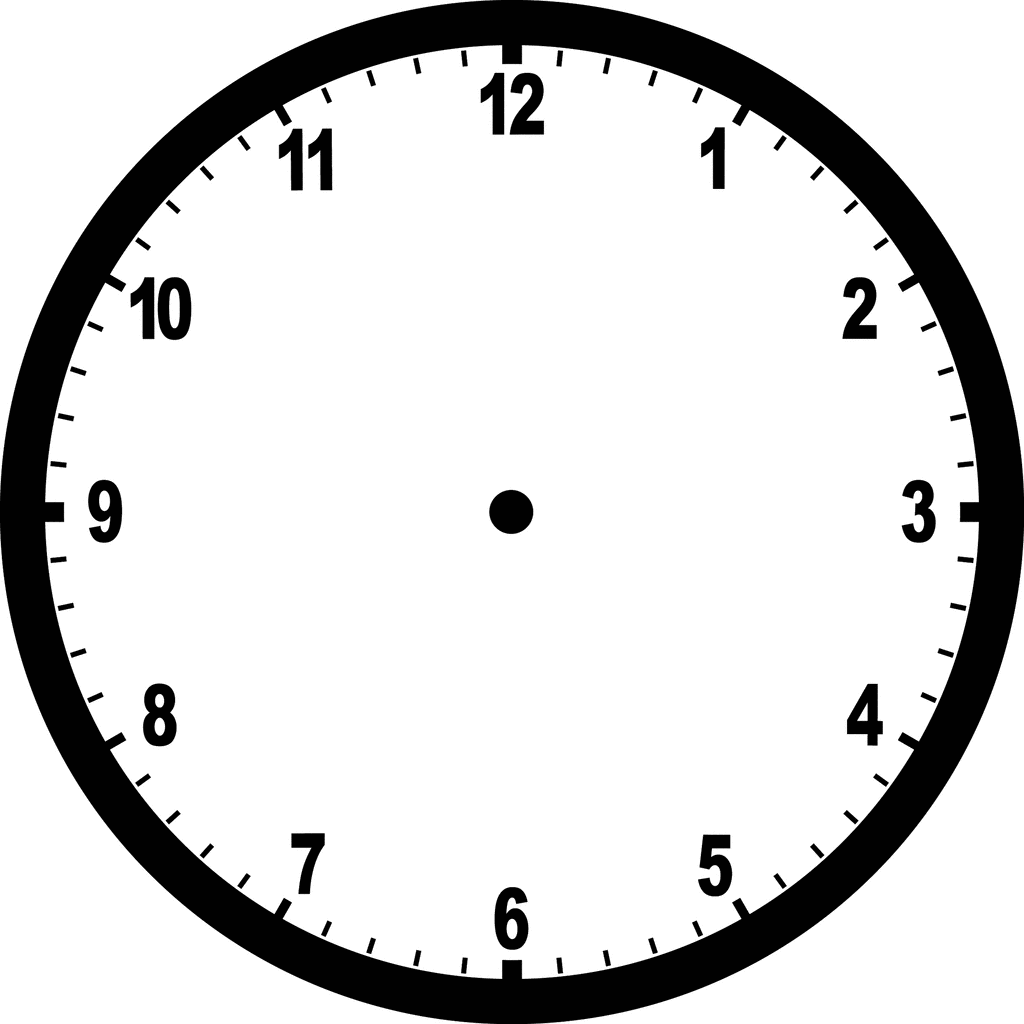 clockclockclockclockclockclockclockclockI’ll spell itI’ll spell itI’ll spell itgo to 18go to 18go to 18go to 18go to 1815151515Read out loud the following list from top to bottom. Read each word/ sentence exactly as written. I will [insert individual’s ‘yes’ response] to indicate the word I want to say. Turn to the page number on the right to hear more of my message.Read out loud the following list from top to bottom. Read each word/ sentence exactly as written. I will [insert individual’s ‘yes’ response] to indicate the word I want to say. Turn to the page number on the right to hear more of my message.Read out loud the following list from top to bottom. Read each word/ sentence exactly as written. I will [insert individual’s ‘yes’ response] to indicate the word I want to say. Turn to the page number on the right to hear more of my message.Read out loud the following list from top to bottom. Read each word/ sentence exactly as written. I will [insert individual’s ‘yes’ response] to indicate the word I want to say. Turn to the page number on the right to hear more of my message.Read out loud the following list from top to bottom. Read each word/ sentence exactly as written. I will [insert individual’s ‘yes’ response] to indicate the word I want to say. Turn to the page number on the right to hear more of my message.Read out loud the following list from top to bottom. Read each word/ sentence exactly as written. I will [insert individual’s ‘yes’ response] to indicate the word I want to say. Turn to the page number on the right to hear more of my message.Read out loud the following list from top to bottom. Read each word/ sentence exactly as written. I will [insert individual’s ‘yes’ response] to indicate the word I want to say. Turn to the page number on the right to hear more of my message.Read out loud the following list from top to bottom. Read each word/ sentence exactly as written. I will [insert individual’s ‘yes’ response] to indicate the word I want to say. Turn to the page number on the right to hear more of my message.TransportTransportTransportTransportTransportTransportTransportTransporttaxitaxitaxitaxitaxitaxitaxitaxibusbusbusbusbusbusbusbuscarcarcarcarcarcarcarcarwheelchairwheelchairwheelchairwheelchairwheelchairwheelchairwheelchairwheelchairplaneplaneplaneplaneplaneplaneplaneplaneboatboatboatboatboatboatboatboatbikebikebikebikebikebikebikebikelorrylorrylorrylorrylorrylorrylorrylorryI’ll spell itI’ll spell itI’ll spell itgo to 18go to 18go to 18go to 18go to 1816161616Read out loud the following list from top to bottom. Read each word/ sentence exactly as written. I will [insert individual’s ‘yes’ response] to indicate the word I want to say. Turn to the page number on the right to hear more of my message.Read out loud the following list from top to bottom. Read each word/ sentence exactly as written. I will [insert individual’s ‘yes’ response] to indicate the word I want to say. Turn to the page number on the right to hear more of my message.Read out loud the following list from top to bottom. Read each word/ sentence exactly as written. I will [insert individual’s ‘yes’ response] to indicate the word I want to say. Turn to the page number on the right to hear more of my message.Read out loud the following list from top to bottom. Read each word/ sentence exactly as written. I will [insert individual’s ‘yes’ response] to indicate the word I want to say. Turn to the page number on the right to hear more of my message.Read out loud the following list from top to bottom. Read each word/ sentence exactly as written. I will [insert individual’s ‘yes’ response] to indicate the word I want to say. Turn to the page number on the right to hear more of my message.Read out loud the following list from top to bottom. Read each word/ sentence exactly as written. I will [insert individual’s ‘yes’ response] to indicate the word I want to say. Turn to the page number on the right to hear more of my message.Read out loud the following list from top to bottom. Read each word/ sentence exactly as written. I will [insert individual’s ‘yes’ response] to indicate the word I want to say. Turn to the page number on the right to hear more of my message.Read out loud the following list from top to bottom. Read each word/ sentence exactly as written. I will [insert individual’s ‘yes’ response] to indicate the word I want to say. Turn to the page number on the right to hear more of my message.ColoursColoursColoursColoursColoursColoursColoursColoursredredredredredredredredbluebluebluebluebluebluebluebluegreengreengreengreengreengreengreengreenpinkpinkpinkpinkpinkpinkpinkpinkyellowyellowyellowyellowyellowyellowyellowyelloworangeorangeorangeorangeorangeorangeorangeorangepurplepurplepurplepurplepurplepurplepurplepurplegreygreygreygreygreygreygreygreyblackblackblackblackblackblackblackblackwhitewhitewhitewhitewhitewhitewhitewhitebrownbrownbrownbrownbrownbrownbrownbrownlightlightlightlightlightlightlightlightdarkdarkdarkdarkdarkdarkdarkdarkI’ll spell itI’ll spell itI’ll spell itgo to 18go to 18go to 18go to 18go to 1817171717.Insert appropriate alphabet organisation here..Insert appropriate alphabet organisation here..Insert appropriate alphabet organisation here..Insert appropriate alphabet organisation here..Insert appropriate alphabet organisation here..Insert appropriate alphabet organisation here..Insert appropriate alphabet organisation here..Insert appropriate alphabet organisation here..Insert appropriate alphabet organisation here..Insert appropriate alphabet organisation here..Insert appropriate alphabet organisation here.18181818